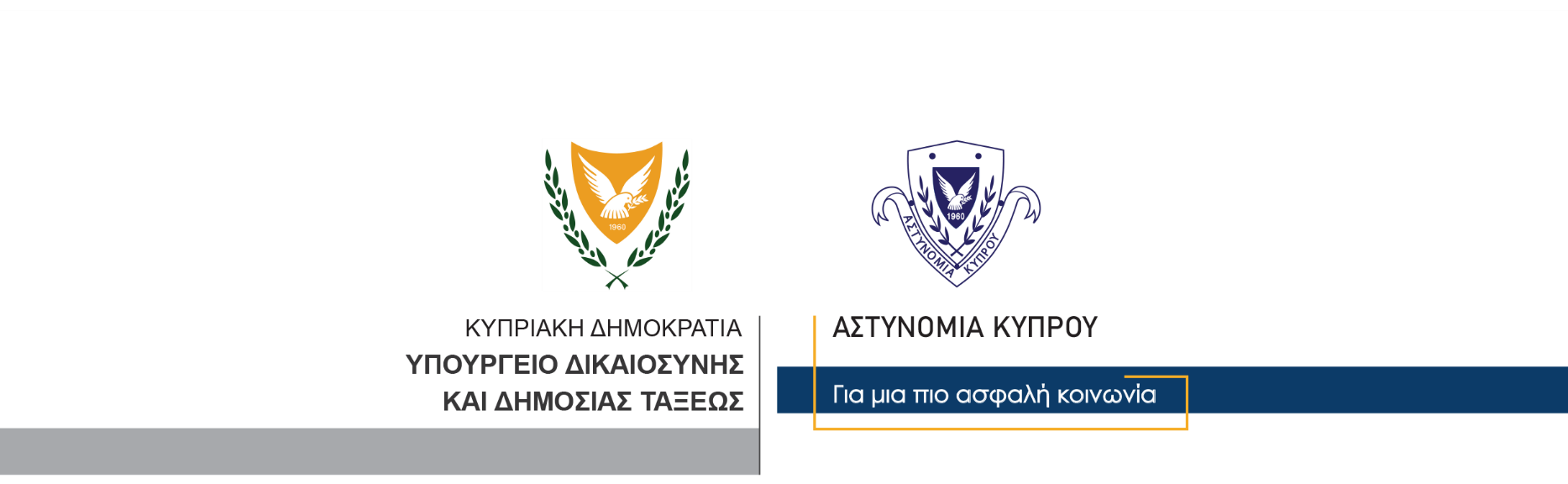 10 Δεκεμβρίου, 2021  Δελτίο Τύπου 2Τροχαία σύγκρουσηΣε κρίσιμη κατάσταση νοσηλεύεται 66χρονη στη ΛεμεσόΣε κρίσιμη κατάσταση νοσηλεύεται στο Γενικό Νοσοκομείο Λεμεσού, γυναίκα ηλικίας 66 ετών, που το πρωί σήμερα, ενεπλάκη σε τροχαία σύγκρουση, ενώ οδηγούσε αυτοκίνητο σε δρόμο στη Λεμεσό.Συγκεκριμένα, λίγο πριν τις 10.30 το πρωί της Παρασκευής, ενώ η 66χρονη οδηγούσε το αυτοκίνητο της στη λεωφόρο Σπύρου Κυπριανού, στη Λεμεσό, στο σημείο του δρόμου παρά τη φωτοελεγχώμενη συμβολή με την οδό Αρχιεπισκόπου Μακαρίου Γ΄, κάτω από συνθήκες που διερευνώνται από την Αστυνομία, προσέκρουσε σε προπορευόμενο αυτοκίνητο και στη συνέχεια πέρασε στη διαχωριστική νησίδα του δρόμου, όπου και ακινητοποιήθηκε.Στο σημείο έσπευσαν μέλη της Αστυνομίας, ενώ πλήρωμα ασθενοφόρου μετέφερε τόσο την 66χρονη, όσο και τον 48χρονο οδηγό του δεύτερου οχήματος, στο Γενικό Νοσοκομείο Λεμεσού, όπου η 66χρονη νοσηλεύεται διασωληνωμένη, σε κρίσιμη κατάσταση. Ο 48χρονος έτυχε των πρώτων βοηθειών και έλαβε εξιτήριο.Τις συνθήκες κάτω από τις οποίες συνέβη η τροχαία σύγκρουση διερευνά η Τροχαία Λεμεσού.Κλάδος ΕπικοινωνίαςΥποδιεύθυνση Επικοινωνίας Δημοσίων Σχέσεων & Κοινωνικής Ευθύνης